Publicado en Madrid el 10/12/2018 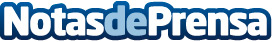 Aumenta en un 12% el número de insolvencias en el UK con respecto al mismo periodo del año pasadoEl segundo trimestre del 2018 del Insolvency Statistics muestra un aumento del 12% con respecto al mismo periodo del año 2017. Según las estadísticas oficiales, el número de insolvencias de empresas en Inglaterra y Gales disminuyó en el segundo trimestre de 2018, pero fue mayor que en el mismo trimestre de 2017. En el segundo trimestre de 2018, un total de 3.918 empresas se declararon insolventes, de las cuales la mayoría, casi el 70%, se debió a concurso voluntario de acreedores con liquidación (CVL)Datos de contacto:QuabbalaNota de prensa publicada en: https://www.notasdeprensa.es/aumenta-en-un-12-el-numero-de-insolvencias-en Categorias: Internacional Finanzas Sociedad Emprendedores Recursos humanos http://www.notasdeprensa.es